Eu, __________________________________________________________________________, CPF nº ______________________ RG nº ______________ Órgão Exped. ____________, DECLARO para os devidos fins,  ser residente e domiciliado(a) à ______________________________________________________________________________nº__________, Cidade ____________________________ UF______ CEP _______________.Por ser verdade, dato e assino o presente documento, declarando estar ciente de que responderei criminalmente em caso de falsidade das informações aqui prestadas, conforme os termos da Lei nº 7.115/1983.Guarulhos, XX de XXXXXXXX de XXXX.___________________________________________________Assinatura do(a) candidato(a)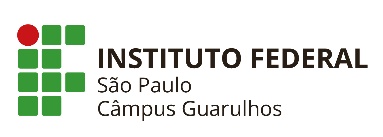 EDITAL gru.0042, DE 7 DE DEZEMBRO DE 2023PROCESSO SELETIVO PARA O CURSO DE PÓS-GRADUAÇÃO LATO SENSU EM GESTÃO DE SISTEMAS DE INFORMAÇÃO.ANEXO IVDeclaração de endereçoANEXO IVDeclaração de endereço